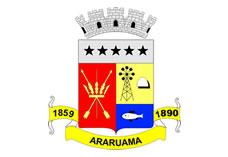 ESTADO DO RIO DE JANEIRO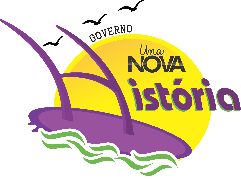 Prefeitura Municipal de AraruamaSecretaria Municipal de SAÚDE	FUNDO MUNICIPAL DE SAÚDECONTRATO Nº013/2017MUNÍCIPIO E FUNDO MUNICIPAL DE SAÚDE – FUMSA (CONTRATANTE) e AVANTE BRASIL COMERCIO EIRELI ME, (CONTRATADA).EXTRATOPARTES: Município de Araruama e Fundo Municipal de Saúde – FUMSA (Contratante) e AVANTE BRASIL COMERCIO EIRELI ME (Contratada).OBJETO: Aquisição de insumos e correlatos necessários para atender à necessidade de abastecimento de todas as unidades Municipais de Saúde.PRAZO: O prazo de vigência deste contrato será de 120 (centos e cinte dias), contados da data de 06.01.2017. VALOR: Fica estipulado o valor total de R$ 556.193,18 (Quinhentos e cinquenta e seis mil, cento e noventa a três reais e dezoito centavos).DATA DA CELEBRAÇÃO: 06 de janeiro de 2017.